COMUNE DI SENIGALLIA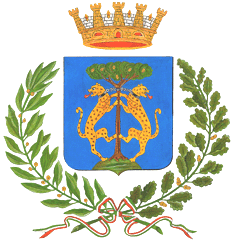 AMMINISTRAZIONE TRASPARENTEATTESTAZIONE CONCERNENTE LE VARIAZIONI DELLA SITUAZIONE PATRIMONIALE AI SENSI DELL’ARTICOLO 14, COMMA 1, LETT. F) DEL DECRETO LEGISLATIVO N. 33/2013 – ANNO 2023Il sottoscrittoDa Ros Davide nato aRoma il14/09/1964residente aSenigallia (AN)ViaGalvani 3 stato civileConiugato in qualità di		CONSIGLIERE COMUNALEDICHIARAche la propria situazione patrimoniale: Non ha subito variazioni rispetto a quanto già comunicato;Si allega copia della dichiarazione dei redditi anno 2022 del sottoscritto.Senigallia, _____________Firma		